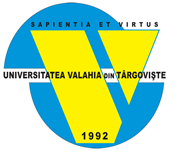 SCOPPrezenta PO stabileşte un mod unitar de realizare a activităţii privind achiziţia directă de bunuri, servicii şi/sau lucrări a căror valoare estimată se ȋncadrează la art.7, alin(5) din Legea nr.98/2016 privind achiziţiile publice cu modificările şi completările ulterioare.Procedura operaţională asigură respectarea şi aplicarea unitară a prevederilor legale care reglementează achiziţiile publice directe de către toate structurile  cu responsabilităţi ȋn acest domeniu (facultăţi, institut de cercetare, departamente, servicii şi direcţii ale Universităţii „Valahia” Târgovişte) rezultate din aplicarea art. 2 şi 3 din Normele metodologice de aplicare a  prevederilor referitoare la atribuirea contractului de achiziţie publică aprobate prin HG 395/2016.Dă asigurări cu privire la existenţa documentaţiei adecvate derulării activităţii de achiziţie prin cumpărare directă. Stabileşte responsabilităţile privind ȋntocmirea, avizarea şi aprobarea documentelor aferente activităţii, avându-se ȋn vedere asigurarea utilizării eficiente a fondurilor publice şi respectarea principiilor ce stau labaza achiziţiilor publice.Asigură continuitatea activității, inclusiv în condițiile de fluctuație a personalului.Sprijină activitățile de control și evaluare, iar pe Rectorul Universității „Valahia” din Târgoviște în luarea deciziilor.Rezultatul acestei PO ȋl constituie elaborarea documentelor:Nota de fundamentareReferatul de necesitate – anexa 1 la DGA-PO-44Anexa 1 – Anunţul de participare privind achiziţia directăAnexa 2 – Procesul verbal de evaluare a ofertelorAnexa 3 – ComandaContract de achiziţie (draft)DOMENIU DE APLICAREProcedura operaţională se aplică tuturor persoanelor implicate, prin atribuţiile stabilite ȋn fişa postului sau acte de decizie internă, ȋn activitatea privind achiziţiile publice directe.În activitatea privind achiziţiile publice directe sunt implicate Biroul Achiziţii şi Aprovizionare cât şi toate compartimentele funcţionale din cadrul UVT care identifică necesitatea.Procedura serveşte pentru:Delimitarea explicită activităţilor procedurale ȋn cadrul portofoliului de activităţi desfăşurate ȋn cadrul BAA;Precizarea responsabililor funcţiilor care răspund de implementarea, aplicarea şi monitorizarea aplicării procedurii.Principalele activităţi derulate de care depinde şi/ sau depind de activitatea procedurată:Strategia anuală de contractareProgramul anual al achiziţiilor publiceBugetarea achiziţieiListarea compartimentelor furnizoare de date şi/sau beneficiare de rezultate ale activitãţii procedurate; listarea compartimentelor implicate în procesul activitãţii.Furnizorii de date: referatele de necesitate şi oprotunitate ȋntocmite la nivelul tuturor compartimentelor UVTActivitatea depinde de următoarele compartimente:Compartimentul care identifică necesitatea şi participă la elaborarea Caietului de sarcini;Biroul Achiziţii şi Aprovizionare.Comisia de evaluare a ofertelor stabilită prin decizia RectoruluDe această activitate depind următoarele compartimente:toate compartimentele universităţiiDOCUMENTE DE REFERINŢĂ3.1. LEGISLAŢIE PRIMARĂLegea nr. 199/2023  învățământului superior;Legea nr. 82/1991 a contabilităţii, cu modificările şi completările ulterioare;OUG 119/1999 (**republicată**) privind controlul intern și controlul financiar preventiv;Legea nr. 98/2016 privind achiziţiile publice, cu modificările şi completările ulterioare;Legea nr. 99/2016 privind achiziţiile sectoriale.Legea nr. 101/2016 privind remediile şi căile de atac în materie de atribuire a contractelor de achiziţie publică, a contractelor sectoriale şi a contractelor de concesiune de lucrări şi concesiune de servicii, precum şi pentru organizarea şi funcţionarea Consiliului Naţional de Soluţionare a Contestaţiilor;3.2. LEGISLAŢIE SECUNDARĂHG nr. 866/2016 pentru modificarea şi completarea Normelor metodologice de aplicare a prevederilor referitoare la atribuirea contractului sectorial/acordului-cadru din Legea nr. 99/2016 privind achiziţiile sectoriale, aprobate HG nr. 394/2016, precum şi pentru modificarea şi completarea Normelor metodologice de aplicare a prevederilor referitoare la atribuirea contractului de achiziţie publică/acordului-cadru din Legea nr. 98/2016 privind achiziţiile publice, aprobate prin HG nr. 395/2016; HG nr. 395/2016 privind aprobarea Normelor metodologice de aplicare a prevederilor referitoare la atribuirea contractului sectorial/acordului-cadru din Legea nr. 98/2016 privind achiziţiile publice cu modificările şi completările ulterioare;HG nr. 394/2016 privind aprobarea Normelor metodologice de aplicare a prevederilor referitoare la atribuirea contractului sectorial/acordului cadru din legea nr. 99/2016 privind achiziţiile secoriale cu modificările şi completările ulterioare;H.G 907 /2016 privind etapele de elaborare și conținutul-cadru al documentațiilor tehnico-economice aferente obiectivelor/proiectelor de investiții finanțate din fonduri publice;Ordinul ANAP nr. 281/2016 privind stabilirea formularelor standard ale Programului anual al achizițiilor publice și Programului anual al achizițiilor sectoriale;OMFP nr.1792/2002 pentru aprobarea normelor metodologice privind angajarea, lichidarea, ordonanţarea şi plata cheltuielilor instituţiilorpublice, precum şi evidenţa şi raportarea angajamentelor bugetare şi legale cu modificările şi completările ulterioare; OMFP nr.1917/2005 pentru aprobarea Normelor metodologice privind organizarea şi conducerea coontabilităţii instituţiilor publice. Planul de conturi pentru instituţiile publuce şi instruccţiunile  de aplicare a acestuia, cu modificările şi completările ulterioare;OMFP nr.923/2014 pentru aprobarea Normelor metodologice generale referitoare la exercitarea controlului financiar preventiv şi a Codului specific de norme profesionale pentru persoanele care desfăşoară activitatea de control financiar preventiv propriu;Ordinul ANAP- MFP nr. 1.581 din 5 octombrie 2018 privind aprobarea formularelor standard ale proceselor-verbale intermediare de evaluare aferente procedurilor de atribuire a contractelor/acordurilor-cadru de achiziție publică, a contractelor/acordurilor-cadru sectoriale și a contractelor de concesiune de lucrări și concesiune de servicii;OSGG 600/2018 privind aprobarea Codului controlului intern managerial al entităților publice.3.3. ALTE DOCUMENTE, INCLUSIV REGLEMENTĂRI INTERNE ALE ENTITĂŢII PUBLICERegulament de organizare și funcționare al UVT.Ghid pentru realizarea procedurilor de sistem și operaționale.PS 00- Procedura de sistem privind elaborarea procedurilor şi instrucţiunilor de lucru.Regulamentul de Organizare şi Funcţionare al BAAFișe de post.Organigrama.DEFINIŢII ŞI ABREVIERI4.1 	DEFINIŢII 4.2 	ABREVIERI 5. DESCRIEREA PROCEDURIIGENERALITĂȚIPrezenta PO asigură cadrul organizatoric şi metodologia unitară privind organizarea şi realizarea procedurilor de atribuire a contractelor de achiziţie publică/ acordurilor-cadru cu o valoare estimată egală sau mai mică decât valorile prevăzute la art. 7 alin. (5) din Legea 98/2016 privind achiziţiile publice (praguri până la care AC poate achiziționa direct produse, servicii sau lucrări).Prezenta PO stabileşte algoritmul de lucru, pornind de la identificarea necesităţii de produse, servicii sau lucrări a cărei valoare estimată fară TVA, cumulată pentru achiziţii cu acelaşi obiect sau destinate utilizării identice ori similare, la nivelul unui an este mai mică decât pragurile valorice prevazute la art.7, alin.(5) din Legea nr. 98/2016 privind achiziţiile publice cu modificările şi completările ulterioare.AC desfăşoară procesul de achiziţie directă cu respectarea principiilor prevăzute la art.2 alin (2) din Legea 98/2016 privind achiziţiile publice:nediscriminarea;tratamentul egal;recunoasterea reciproca;transparenţa;proporţionalitatea;asumarea raspunderii. Platforma electronică SEAP - pune la dispoziţia autorităţilor contractante posibilitatea tehnică de a achiziţiona direct, prin intermediul catalogului electronic publicat în SEAP produse, servicii sau lucrări a căror achiziţionare intră sub incidenţa pragurilor valorice menţionate anterior;Structurile beneficiare ale UVT  intocmesc: referatul de necesitate si oportunitate care cuprinde necesitatile de produse, servicii sau lucrari identificate precum si pretul unitar/total al necesitatilor estimat pe baza unui studiu al pietei care urmeaza a fi avizat de catre BAA, DE, CFP, DGA si aprobat de catre Rector;documentul justificativ al achizitiei/nota de fundamentare a achizitiei;caietul de sarcini/antemasuratoare (dupa caz) unde sunt descrise produsele/ serviciile/lucrările care urmează a fi achiziţionate.  Referatele de necesitate si oportunitate sunt introduse în sistemul informatic EMSYS de catre compartimentul specializat in desfasurarea procesului de achizitie, Biroul Achiziții și Aprovizionare. Compartimentul din cadrul UVT care a identificat necesitatea elaborează şi depune la BAA Referatul de necesitate ȋnsoţit de un studiu de piată.5.1.1. Desfășurarea achiziției directeA – realizarea achizitiei directe online - prin catalog electronic 		(1) Prima etapa in desfasurarea procesului de achizitie directa este de a accesa SEAP în vederea identificării existenţei la momentul respectiv a ofertelor pentru produsele, serviciile sau lucrările care fac obiectul referatului de necesitate si oportunitate. 		(2) Responsabilul cu achiziţia alege dintre produsele, serviciile sau lucrările care corespund cel mai bine necesităţiilor autoritătii contractante şi transmite în acest scop, prin intermediul SEAP, notificări operatorilor economici. Notificările prevăzute trebuie să conţină informaţii referitoare la;datele de identificare ale produselor, serviciilor sau lucrărilor solicitate;cerinţele privind livrarea, prestarea sau executarea;condiţiile în care urmează să se efectueze plata.	(3) Operatorul economic are obligaţia de a transmite, prin intermediul SEAP acceptarea sau neacceptarea condiţiilor impuse de autoritatea contractantă;	(4) Netransmiterea unui răspuns echivalează cu neacceptarea condiţiilor impuse de autoritatea contractantă.(5) Documentul final al achiziției directe online va consta în documentul de atribuire din SEAP.B – realizarea achizitiei directe offline (in afara catalogului electronic)(1) Procesul de achizitie directa se desfasoara offline atunci cand autoritatea contractantă nu identifică în cadrul catalogului electronic SEAP produsul, serviciul sau lucrarea care îi poate satisface necesitatea sau constată că preţul postat de operatorii economici pentru obiectul achiziţiei este mai mare decât preţul pieţei sau din motive tehnice imputabile SEAP, nu este posibil accesul la catalogul electronic. (2) Compartimentul specializat in desfasurarea procesului de achizitie, BAA, intocmeste o Nota justificativa privind achizitia directa de la operatorii economici (Anexa 4).(3) In cazul in care valoarea estimata  achizitiei este conform art.7, alin. (7), lit.a) din Legea nr.98/2016 privind achiziţiile publice procesul de achizitie directa se initiaza prin publicarea unui anunţ într-o secţiune dedicată a web-site-ului propriu/ANAP sau a SEAP care va cuprinde, fară a se limita la acestea, valoarea estimată, durata de furnizare/prestare/executie, criteriul de atribuire (Anexa 1) si care va fi insotit de un caiet de sarcini/antemăsurătoare (după caz) pus la dispozitia BAA de catre structurile  solicitante/beneficiare ale UVT unde sunt descrise produsele/serviciile/lucrările care urmează a fi achiziţionate.(4) In cazul in care valoarea estimata  achizitiei este conform art.7, alin. (7), lit.b), c), d) din Legea nr.98/2016 privind achiziţiile publice,  achizitia directa offline se realizeaza prin consultarea directa a operatorilor economici.(5) Ofertele depuse de catre operatorii economici sunt supuse unui proces de evaluare de catre Comisia de evaluare stabilita la nivelul UVT  în vederea alegerii soluției celei mai convenabile care să satisfacă necesitatea achizitiei stabilindu-se oferta câștigătoare în urma aplicării criteriului de atribuire stabilit in anuntul de participare/cererea de oferte.(6) Documentul final al achiziției directe desfasurate in modul offline va consta în Procesul verbal de evaluare a ofertelor (Anexa 2).		(7) Angajamentul legal prin care se angajează cheltuielile aferente achiziţiei directe poate lua forma unui contract de achiziţie publică, a unei comenzi sau a oricarui tip de document încheiat în condiţiile legii, dupa cum urmeaza:5.2 DOCUMENTE UTILIZATE5.2.1 Lista documentelor utilizateAnunţul de participare- anexa 1Procesul-verbal de evaluare a ofertelor – anexa 2Comanda – anexa 3 5.2.2 Proveniența, conţinutul şi rolul documentelor utilizate:5.2.2.1.  Anunţul de participare cuprinde: a) denumirea, adresa, numărul de telefon și de fax, adresa de e-mail ale autorității contractante;b) tipul de angajament legal : contract sau comandă;c) denumirea produselor/serviciilor/lucrărilor care urmează să fie furnizate/prestate/executate și codul/codurile CPV;d) valoarea estimată;e) cantitatea de produse care trebuie furnizată, dacă este cazul;f) sursa de finanțare;g) termenul-limită de primire a ofertelor;h) adresa la care se transmit ofertele;i) limba sau limbile în care trebuie redactate ofertele;j) perioada de timp în care ofertantul trebuie să își mențină oferta valabilă;k) criteriul de atribuire a contractului de achiziție publică. Factorii de evaluare a ofertelor, precum și algoritmul de punctare se precizează în mod clar și detaliatl) alte cerinte considerate necesare.Anunţul de participare este elaborate ȋn cadrul BAA şi adus la cunoştinţă conducerii instituţiei ȋnaintea publicării pe site.5.2.2.2. Procesul-verbal de evaluare a ofertelorConţine datele privind procesul de evaluare a ofertelor depuse, algoritmul de calcul conform criteriilor de selecţie şi declararea ofertei căştigătoare.5.2.2.3. Comanda constituie angajamentul legal şi contine:- datele de identificare ale OE- cantitatea produselor/serviciilor/lucrărilor- preţul unitar fără TVA Valoarea totală a comenzii fără TVA.Documentul este ȋntocmit ȋn cadrul BAA şi supus avizării şi aprobării organelor de conducere şi control din cadrul UVT conform OMFP 1792/2002.RESURSELE NECESARE5.3.1 Resurse materiale:calculatoare/ acces nelimitat la internetbirotică și consumabileResurse umanepersonalul din cadrul BAA cu responsabilităti in derularea procedurilor de achiziţiiResurse financiareResursele financiare necesare pentru desfășurarea activităților sunt cuprinse ȋn bugetul de venituri și cheltuieli aprobat ȋn cadrul UVTMODUL DE LUCRUPlanificarea şi derularea operațiunilor și acțiunilor activitățiiÎn vederea realizării achiziţiei directe , compartimentul care a  identificat al necesitatea achiziţinării produselor/serviciilor/lucrărilor elaborează şi transmite spre avizare la BAA referatul de necesitate, BAA ȋnregistrează şi avizează RN şi ȋl transmite spre avizare şi aprobare Direcţiei economice, CFPP, DGA, Rector. O dată referatul aprobat BAA demarează procesul de achiziţie directă prin utilizarea catalogului electronic sau prin publicarea unui anunţ de participare pe site-ul instituţiei sau prin procesul de consultare al pieţei BAA elaborează cu participarea compartimentului care a identificat necesitatea  caietul de sarcini;Comisia de evaluare a ofertelor ȋşi desfăşoară activitatea conform atribuţiilor legale de la deschiderea ofertelor, comunicarea cu ofertanţii ( clarificări) şi elaborarea Procesului-verbal de evaluare a ofertelor.Valorificarea rezultatelor activitătiiPrin desfăşurarea activităţii procedurale este asigurată atingerea obiectivelor din cadrul U.V.T. ȋn conformitate cu un cadru unitar de aplicare a legislației şi asigură funcţionarea ȋn condiţii optime a UVT.6. RESPONSABILITĂŢI6.1 Rectorul UVTemite actul administrativ de constituire  a Comisiei de evaluare a ofertelor şi stabilirea atribuţiilor comisiei de evaluare;semnează contractul de achiziţie publică numai după ce a fost avizat de compartimentul juridic şi după ce a primit viza de control financiar preventiv.6.2 Compartimentul intern specializat în domeniul achiziţiilor publiceverifică existenţa în PAAP a achiziţiei care urmează să fie atribuită;verifică existenţa surselor de finanţare pentru achiziţia respectivăconsultă catalogul electronic publicat în SEAP de produse, servicii sau lucrări pe care intenţionează să le achiziţioneze/-publică un anunț de participare pe site-ul propriu sau SEAP/-solicită oferte operatorilor economici selectaţi;întocmeşte proiectul contractului de achiziţie publică;înaintează Oficiului juridic proiectul de contract de achiziţie publică, pentru analiză şi avizare;pune în corespondenţă produsele/serviciile/lucrările care fac obiectul achiziţiei directe cu sistemul de grupare şi codificare, utilizat în vocabularul comun al achiziţiilor publice (CPV);introduce referatul de necessitate și oportunitate avizat de BAA în sistemul informatic, EmSys, al UVT;participă la elaborarea caietului de sarcini;stabileşte clauzele contractuale;stabileşte criteriile de calificare şi selecţie;transmite, operatorului economic, informaţiile suplimentare cu privire la solicitările de clarificare privind documentaţia de atribuire;	notifică rezultatul evaluării ofertelor, către toţi participanţii care au depus oferte;transmite spre publicare anunţul de atribuire;ȋntocmeşte, în 3 exemplare, documentul constatator care conţine informaţii referitoare la îndeplinirea obligaţiilor contractuale de către contractant şi:eliberează un exemplar operatorului economic;depune un exemplar la dosarul achiziţiei publice; publică un exemplar în SEAP, după expirarea termenelor de contestare prevăzute de Legea nr. 554/2004, cu modificările şi completările ulterioare, în conformitate cu prevederile art.166 alin. (5) din H.G. nr. 395/2016, modificat prin  H.G. nr. 866/2016;ȋntocmeşte dosarul achiziţiei publice, arhivând toate documentele  care au condus la atribuirea contractului de achiziţie publică;ȋnscrie contractul achiziţiei directe ȋn PAAP.6.3 Compartimentul de specialitate care solicită achiziţiaȋntocmeşte Referatul de necesitate ȋnsoţit de un studiu de piată;participă la elaborarea caietului de sarcini/ antemăsurătoare; stabileşte criteriile de calificare şi selecţie referitoare la situaţia economică şi financiară sau la capacitatea tehnică şi/sau profesională.urmăreşte îndeplinirea obligaţiilor asumate şi efectuează recepţiile parţiale;6.4 Comisia de evaluare a ofertelorȋntocmeşte Nota justificativă privind cooptarea de experţi externi, dacă este cazul; ȋşi declară confidenţialitatea şi imparţialitatea, pentru evitarea conflictul de interese;primeşte ofertele depuse de operatorii economici;deschide ofertele depuse, le examinează şi le evaluează, pentru stabilirea ofertei câştigătoare;stabileşte oferta câştigătoare în termen  de max.15 zile lucrătoare de la data deschiderii ofertelor, pe baza criteriului de atribuire precizat în invitaţia de participare;ȋntocmeşte procesul-verbal de deschidere a ofertelor;anulează procedura dacă nu au fost depuse oferte admisibile;ȋntocmeşte Procesul-verbal de evaluare a ofertelor;6.5. Oficiul Juridic  - analizează și avizează din punct de vedere juridic proiectul de contract de achiziţie publică.6.6. Persoana desemnată cu acordarea vizei de control financiar preventiv propriu- exercită controlul financiar preventiv propriu şi acordă viza proiectului contractului de achiziţie directă.6.7. Director DEGR - semnează contractul de achiziţie numai după ce a fost avizat de compartimentul juridic şi a primit viza de control financiar preventiv propriu.6.8. Director General Administrativ- semnează contractul de achiziţie numai după ce a primit semnatura directorului DEGR.6.9.   Operatorul economicconstituie garanţia de bună execuţie;semnează contractulȋndeplineşte obligaţiile stabilite prin contract.7. INFORMAȚII DOCUMENTATE ANEXE       Anexa 1	Anunţul de participareAnexa 2	Procesul-verbal de evaluare a ofertelorAnexa 3	Comanda Anexa 4    	Nota justificativă privind achiziţia directă conf. Legii nr.98/2016 privind achizitiile                     publiceAnexa  5 	Diagrama de procesFORMULAR EVIDENŢĂ MODIFICĂRIFORMULAR DE DIFUZARE* Procedura  după aprobare se difuzează astfel:prin comunicare, în format electronic, conducătorilor compartimentelor din cadrul UVT implicate in activitatea descrisă de procedură;prin publicare, pe site-ul UVT/intranet.FORMULAR  ANALIZĂ PROCEDURĂ*Anexa 1Anexa 2Anexa 3Anexa 4Nr.inregistrare: APROBATRector,AvizatDirector General Administrativ,Nota justificativă privind achiziţia directă conf. Legii nr.98/2016 privind achizitiile publice1.Obiectul achizitiei directe:Ca urmare a referatului de necesitate si oportunitate nr........................ intocmit de catre .................. si inregistrat la BAA cu nr. ......................., valoarea estimata a referatului este de ............................. lei cu TVA, valoare aprobata din ............................................2.Alegerea modalitatii de achiziţie directa:Autoritatea contractantă are dreptul de a achiziţiona direct produse/servicii/lucrări în cazul în care valoarea estimată a achiziţiei, fără TVA, este mai mica decât pragurile valorice prevăzute la art.7 alin.(5), (7) din Legea nr. 98/2016 privind achiziţiile publice.3.Achizitia directa se realizeaza astfel:[   ] are obligaţia de a publica un anunţ într-o secţiune dedicată a website-ului propriu sau al SEAP, însoţit de descrierea produselor, serviciilor sau a lucrărilor care urmează a fi achiziţionate, pentru achiziţiile a căror valoare estimată este cuprinsa in intervalul:(200.000 ÷ 270.120) lei fara TVA, pentru produse si servicii;(560.000 ÷ 900.400) lei fara TVA, pentru lucrari;[   ] prin consultarea directa a operatorilor economici(   ) are obligaţia de a consulta minimum trei operatori economici pentru achiziţiile a căror valoare estimată este cuprinsa in intervalul:(140.000 ÷ 200.000) lei fara TVA, pentru produse si servicii;(300.000 ÷ 560.000) lei fara TVA, pentru lucrari;(   )   are dreptul de a achiziţiona pe baza unei singure oferte dacă valoarea estimată a achiziţiei este cuprinsa in intervalul:(9.000 ÷ 140.000) lei fara TVA, pentru produse si servicii;(9.000 ÷ 300.000) lei fara TVA, pentru lucrari;(   ) are dreptul de a plăti direct, pe baza angajamentului legal, fără acceptarea prealabilă a unei oferte, dacă  valoarea estimată a achiziţiei este mai mică de 9.000 lei, fără TVA.În conformitate cu reglementarile legale privind achiziţiile publice, propunem spre aprobare ACHIZIŢIA DIRECTĂ, potrivit art.7 alin.(5) din Legea nr. 98/2016 privind achizitiile publice cu modificările și completările ulterioare.În baza celor precizate, rugăm dispuneţi, achiziţionarea produselor/serviciilor/lucrarilor de mai sus.Nota – Incadrarea achizitiei directe se realizeaza prin aplicarea unei bife in spatiul dedicatBirou Achiziţii şi Aprovizionare, Anexa 5DIAGRAMA DE PROCES ElaboratVerificatAvizatAprobatElaboratVerificatComisia de monitorizareConsiliul de administrațieIng Ion TOADERIng. Smaranda NISTORConf. univ. dr. ing. Henri-George COANDĂConf.univ.dr. Laura Monica GORGHIUAdministrator financiarDirector General AdministrativProrector Învățământ și asigurarea calității / Președinte Comisie de monitorizareRector 15.02.202421.02.2024EDIŢIA: 4REVIZIA:  0  1  2  3  Document aprobat prin HCA nr. ……/…………….Document aprobat prin HCA nr. ……/…………….Document aprobat prin HCA nr. ……/…………….Document aprobat prin HCA nr. ……/…………….Data intrării în vigoare: ………………..Data intrării în vigoare: ………………..CUPRINSCUPRINSPagina de gardă................................................................................................................1Cuprins……………………………………………………………………………….....2Scop............................................................................................................................3Domeniu de aplicare..................................................................................................3Documente de referinţă ...............................................................................................4Reglementări internaționale ...............................................................................4Legislație primară ..............................................................................................4Legislație secundară ...........................................................................................4 Alte documente, inclusiv reglementări interne ale entităţii publice ..........................4Definiţii şi abrevieri ...................................................................................................5Definiții ............................................................................................................5Abrevieri ..........................................................................................................5Descrierea procedurii ................................................................................................6 Genralități ..........................................................................................................8 Documente utilizate ...........................................................................................8 Resursele necesare .............................................................................................9 Modul de lucru ...................................................................................................9Responsabilităţi ...........................................................................................................10Informaţii documentate..............................................................................................11Anexe.........................................................................................................................12Formular evidenţă modificări ……………………………………………………..........13Formular  de difuzare ......................................................................................................14Formular analiză procedură …………………………………………………………....15Nr. crt.TermenulDefiniţia şi/sau, dacă este cazul, actul care defineşte termenul1Procedură operaţională Procedură care descrie un proces sau o activitate care se desfăşoară la nivelul unuia sau mai multor compartimente dintr-o entitate, fără aplicabilitate la nivelul întregii entităţi publice2Ediţie a proceduriiForma actuală a procedurii; ediţia unei proceduri se modifică atunci când deja au fost realizate 3 revizii ale respectivei proceduri sau atunci când modificările din structura procedurii depăşesc 50% din conţinutul reviziei anterioare.3Revizie procedurăAcţiunea de modificare, respectiv adăugare sau eliminare a unor informaţii, date, componente ale unei ediţii a unei proceduri, modificări ce implică, de regulă, sub 50% din conţinutul proceduriiACAutoritate ContractantăBAABiroul Achiziţii şi AprovizionareCFPPControlul Financiar Preventiv PropriuCPVVocabularul comun al achiziţiilor publiceDADocumentaţia de AtribuireDGADirecţia Generală AdministrativăDTADirecţia Tehnico-AdministrativăH.G.Hotărâre de Guvern MEMinisterul EducaţieiNFNota de fundamentare (anexa la RN)OEOperator EconomicOMFPOrdinul Ministrului Finanțelor PubliceOSGGOrdinul Secretariatului General al GuvernuluiOUGOrdonanţa de Urgenţă a GuvernuluiPAAPProgramul Anual al Achiziţiilor PublicePOProcedură OperaţionalăRNReferat de necesitateTVATaxa pe Valoare AdăugatăUVT Universitatea ”Valahia” din TârgoviștePrag valoric(lei fara TVA)ProduseServiciiLucrari< 9.000 leiComandaComandaComanda(cu mentionarea constituirii garantiei de buna executie)9.000-25.000leiComanda sau contract de achizitie publicaComanda sau contract de achizitie publicaContract de achizitie publica>25.000 leiContractde achizitie publicaContractde achizitie publicaContractde achizitie publicaCod formularDenumirea documentuluiElaborareAprobareNr. exemplare/FormatPăstrare/Perioada depăstrareArhivare/Perioada dearhivare-Anunţul de participareBAARector15 ani5 aniF 610.2019Procesul-verbal de evaluare a ofertelorComisia de evaluare a ofertelorRector15aniConform Nomenclatorului arhivistic UVT-ComandaBAARector15ani5 aniNr.crt.EdiţiaDataediţieiReviziaSimbol revizieData revizieiPag.Descriere modificareSemnătura conducătoruluicompartimentui1.2.3.4.123406.07.201713.05.201930.06.202115.02.20240000---------IntegralIntegralIntegralElaborare (inițială) ediția 1Elaborare ediția 2Elaborare ediția 3Elaborare ediția 4ȋn conformitate cu noile prevederi legislativeEx.* nr.Facultatea/DepartamentulData difuzării*(e-mail)Nume/prenume*Semnătura*Dataretragerii123456Biroul Achiziții și AprovizionareIng. Dobrescu Marilena CorinaBiroul Achiziții și AprovizionareIng.Toader Ion Director DTAIng. Ilie IonBiroul InvestițiiIng. Stoica MariusBiroul Gestiune PatrimoniuEc. Manolache ClaudiuDirector DEGREc.dr. Diaconeasa AuroraBirou FinanciarEc. Ivanovici SorinaBirou ContabilitateEc. Căruntu MihaelaCompartimentConducător compartimentNume şi prenumeÎnlocuitor  de dreptNume şi prenumeAviz favorabilAviz favorabilAviz nefavorabilAviz nefavorabilAviz nefavorabilCompartimentConducător compartimentNume şi prenumeÎnlocuitor  de dreptNume şi prenumeSemnăturaDataObservaţiiSemnăturaData12345678Biroul Achiziţii şi AprovizionareIng Dobrescu MarilenaDirector DTAIng.Ilie IonBiroul InvestițiiIng. Stoica MariusBiroul Gestiune PatrimoniuEc. Manolache ClaudiuDirector DEGREc.dr. Diaconeasa AuroraBirou FinanciarEc. Ivanovici SorinaBirou ContabilitateEc. Căruntu Mihaela*Analiza procedurii poate fi realizată și conform formularului online transmis fiecărui compartiment implicat în aplicarea procedurii.*Analiza procedurii poate fi realizată și conform formularului online transmis fiecărui compartiment implicat în aplicarea procedurii.*Analiza procedurii poate fi realizată și conform formularului online transmis fiecărui compartiment implicat în aplicarea procedurii.*Analiza procedurii poate fi realizată și conform formularului online transmis fiecărui compartiment implicat în aplicarea procedurii.*Analiza procedurii poate fi realizată și conform formularului online transmis fiecărui compartiment implicat în aplicarea procedurii.*Analiza procedurii poate fi realizată și conform formularului online transmis fiecărui compartiment implicat în aplicarea procedurii.*Analiza procedurii poate fi realizată și conform formularului online transmis fiecărui compartiment implicat în aplicarea procedurii.*Analiza procedurii poate fi realizată și conform formularului online transmis fiecărui compartiment implicat în aplicarea procedurii.Nr. ............................ANUNȚ DE PARTICIPARE	Vă rugăm să aveți amabilitatea să ne comunicați până la data de .................................. oferta dumneavoastră de preț pentru .................................................................................................................... A.DETALII PROCEDURA1.Valoarea maximă estimată  =.................................. lei fără TVA2.Atribuirea contractului de achiziție publică = achizitie directă;3.Durata contractului = ................................... zile lucrătoare;4.Criteriul de atribuire = preţul cel mai scăzut în lei, fără TVA/ cel mai bun raport calitate pret;5.Garanția acordată = .................luni (dacă este cazul)B.CONȚINUT OFERTĂ:1.Ofertantul va elabora propunerea tehnică astfel încât aceasta să respecte în totalitate cerințele solicitate. Nu se acceptă oferte alternative. Nu se acceptă oferte parțiale.2.Ofertantul va elabora propunerea financiară astfel încât aceasta să furnizeze toate informațiile solicitate cu privire la preț precum şi la alte condiții financiare şi comerciale legate de obiectul contractului de achiziție publică. Nu se acceptă oferte alternative. Nu se acceptă oferte parțiale.3. Alte documente de calificare ( în functie de specificul și complexitatea achiziției) -  Certificate de calificare/Autorizații/Alte documente (dacă este cazul).C.CONDIȚII GENERALE:Prețul va fi exprimat ferm în lei, fără TVA. Cheltuielile de manipulare, încarcare, transport, și alte cheltuieli ocazionate de furnizarea produselor/ prestarea serviciilor vor fi suportate de furnizor.Plata prețului contractului se va face în lei, în maxim 30 zile de la data primirii facturii fiscale și semnarea procesului verbal de recepție.Limba de redactare a ofertei: românăPerioada de valabilitate a ofertelor: 30 zileData limită pentru transmiterea ofertelor: ____________, ora ________Ofertele se pot depune personal la Biroul Achiziții și Aprovizionare, Aleea Sinaia, Nr.13, Târgoviște sau se transmit prin e-mail la adresa achizitii@valahia.ro.Şef Birou Achiziţii şi Aprovizionare,P R O C E S - V E R B A Lal şedinţei de evaluare a ofertelorNr. ................../.....................Încheiat astăzi, ..........................., cu ocazia evaluarii ofertelor depuse în vederea atribuirii prin cumparare directa a contractului  de achiziţie publică având ca obiect:..................................................., Cod CPV .....................................Valoare estimată: ............................. lei fara TVA;In urma interogării catalogului electronic din cadrul SEAP, nu au fost identificate oferte care să corespundă cerinţelor din referatul de necesitate  si oportunitate si ca urmare au fost solicitate oferte urmatorilor potentiali ofertanti economici, astfel:- ........................................................  cu adresa nr. ................../.........................;- ........................................................  cu adresa nr. ................../.........................;- ........................................................  cu adresa nr. ................../.........................;Comisia de evaluare numită prin Decizia nr. .............../......................, compusă din: preşedinte cu drept de vot: ................................ si membri: .........................................................., a procedat astăzi, ..................., ora ............., la sediul Universitatii Valahia din Targoviste, la evaluarea ofertelor depuse.Preşedintele comisiei de evaluare informează că procedura de achiziţie publică s-a organizat în conformitate cu  Legea nr. 98/2016 privind achizitiile publice, a Hotărârii nr.395 pentru aprobarea normelor  metodologice de aplicarea a prevederilor referitoare la atribuirea contractelor de achiziţie publică/acordului cadru.Au fost depuse oferte  de către următorii operatori economici:- ........................................ – cu adresa nr........../....................... şi înregistrată la autoritatea contractantă cu nr. ............/.................., ora .............;- ........................................ – cu adresa nr........../....................... şi înregistrată la autoritatea contractantă cu nr. ............/.................., ora .............;- ........................................ – cu adresa nr........../....................... şi înregistrata la autoritatea contractantă cu nr. ............/.................., ora .............;1.Comisia de evaluare procedeaza la evaluarea propunerilor tehnice sub aspectul corespondentei propunerii tehnice cu cerintele din Caietul de sarcini.Ca urmare a verificării conformităţii propunerilor tehnice ale ofertanţilor sub aspectul corespondentei propunerii tehnice cu cerintele din Caietul de sarcini, conform art.127, alin.(1), lit.f. lit.g din HG nr.395 pentru aprobarea normelor metodologice de aplicarea a prevederilor referitoare la atribuirea contractelor de achiziţie publică/acordului cadru, comisia de evaluare a declarat ofertele depuse de ofertanţii participanţi la procedură după cum urmează:-CONFORME TEHNIC:  	……………….……….			………………………..-NECONFORME TEHNIC:Operator economic	Motivul repingerii2.Comisia de evaluare procedeaza la evaluarea propunerilor financiare prezentate de ofertanţii ale căror oferte au fost considerate conforme din punct de vedere tehnic sub aspectul:i.	corelării cu propunerile tehnice prezentate;ii.	identificării și remedierii erorilor aritmetice și corectării acestora în condițiile admise de lege;iii.	încadrării în valoarea estimată a achiziției, inclusiv sub aspectul analizării posibilității dis-ponibilizării de fonduri suplimentare pentru îndeplinirea contractului respectiv, cu respec-tarea prevederilor normelor de aplicare a legislației în domeniul achizițiilor publi-ce/sectoriale;iv.	asigurării ca prețul propus sau componente ale acestuia nu este/sunt neobișnuit de scă-zut/scăzute în raport cu ce urmează a fi livrat/prestat/executat astfel încât nu se poate asi-gura îndeplinirea contractului la parametrii cantitativi și calitativi solicitați prin caietul de sarcini.În urma evaluării propunerilor financiare și pe baza informațiilor prezentate de Ofertanți, comisia de evaluare a concluzionat următoarele:-ACCEPTABILE FINANCIAR: ......................................................			......................................................-INACCEPTABILE FINANCIAR:	 Nr.crt.	Operator economic	Motivul respingeriiFiind CONFORME TEHNIC şi ACCEPTABILE FINANCIAR, comisia de evaluare, în unanimitate de voturi  a membrilor prezenţi, în baza art. 137 alin.(4) si (5) din HG nr.395 pentru aprobarea normelor  metodologice de aplicarea a prevederilor referitoare la atribuirea contractelor de achiziţie publică/acordului cadru, cu modificările şi completările ulterioare, declara ADMISIBILE ofertele depuse de următorii operatori economici:Operator economic	PUNCTAJ TOTAL3.Aplicarea criteriului de atribuireCriteriul de atribuire: ...................................................Urmare a aplicarii criteriului de atribuire Comisia de evaluare, in unanimitate de voturi, hotaraste :Oferta declarată câştigãtoare a contractului de achiziţie publicã având ca obiect .................................................................................................., Cod CPV .................................. este oferta transmisă de către ....................................................... având punctajul cel mai mare, respectiv în suma de ................................ lei fără TVA, drept pentru care s-a incheiat prezentul proces verbal, azi, ..................................., la sediul autorităţii contractante.Comisia de evaluare…………………………………….…………………………………….…………………………………….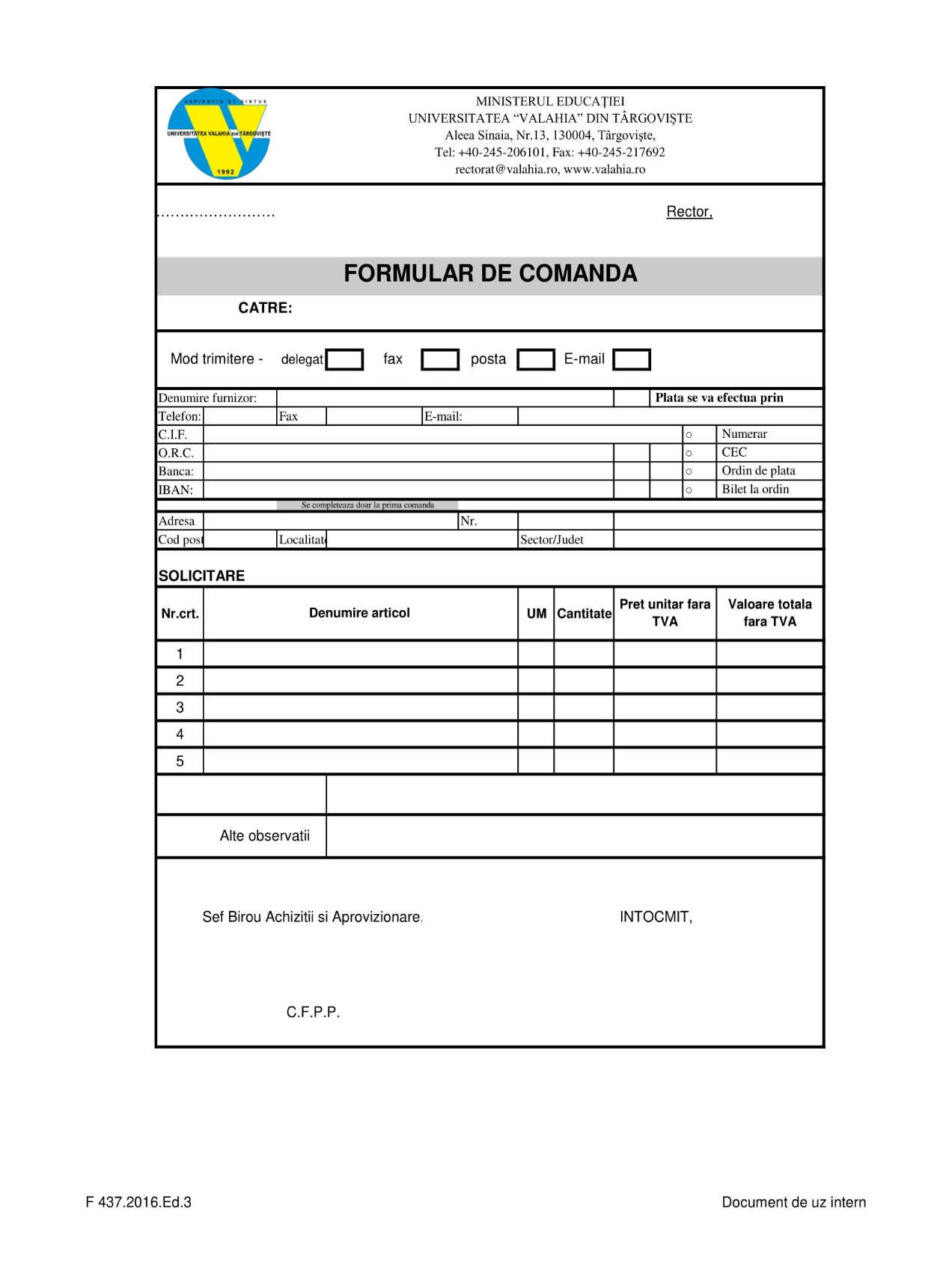 Nr. CrtDenumire produs/serviciu/lucrareUMCant.Preţ/buc(fara TVA)Valoare totală(fara TVA)1TOTAL GENERAL